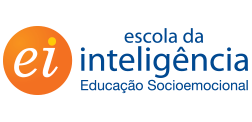 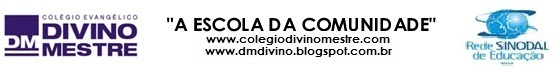 E-mail do professor:  liandra@colegiodivinomestre.com (2º A)			denise@colegiodivinomestre.com (2º B)Preencher o assunto do e-mail com o nome do arquivo complementando com o nome do aluno.Aluno(a):  	                                                                Data limite de entrega: 20/04/2020                 Data: 17/04/2020 					        S4_A2_15Família! Não esqueça das orientações para a realização das atividades. Querida criança!Você se lembra da música que vimos ontem? Ciranda dos bichos?Pois bem, hoje você deverá ler com atenção as histórias matemáticas, copiar e resolver no caderno.Lembrando de:fazer a casinha de dezena e unidade utilizando quatro linhas do caderno;deixar o sinal de + fora da casinha;fazer a Frase Matemática completa (F.M. 10+4 =14);fazer um desenho bem bonito e caprichado para cada história matemática.OBS: SE PRECISAR, PESQUISE NO GOOGLE O NOME DOS BICHOS, VOCÊ VAI VER MUITAS IMAGENS LEGAIS SOBRE ELES! COPIE NO CADERNO ASSIM...CIRANDA MATEMÁTICA DOS BICHOSO JACARÉ ESTAVA DANÇANDO NO RIO COM 12 PEIXES E 05 CARANGUEJOS. QUANTOS BICHOS ESTAVAM DANÇANDO NO RIO?A CASCAVEL ESTAVA REBOLANDO PRA CÁ E VIU 10 PASSARINHOS E QUANDO REBOLOU PRA LÁ VIU MAIS 06 OUTRAS COBRAS. QUANTOS ANIMAIS ELA VIU?O DANADO DO CARANGUEJO ESTAVA NA PRAIA E ACABOU BELISCANDO SEIS PÉS E TRÊS MÃOS. QUANTAS PARTES DO CORPO O DANANDO DO CARANGUEJO BELISCOU?O PEIXE BOI ESTAVA NADANDO E DEU ONZE BEIJINHOS NOS BOTOS E QUATRO BEIJINHOS NAS LONTRAS. QUAL O TOTAL DE BEIJINHOS QUE O PEIXE BOI DEU?O TUIUIU ESTAVA SUBINDO NO AR E VIU 13 BORBOLETAS. AO DESCER DO CÉU, VIU CINCO POMBAS. QUANTAS AVES O TUIUIU VIU?INVENTE UMA HISTÓRIA MATEMÁTICA SOBRE CRIANÇA. ATENÇÃO: O TOTAL DEVE SER 19! VOCÊ CONSEGUE!AGORA PRESTE ATENÇÃO!É HORA DE USAR O CORPO!CONVIDE OS INTEGRANTES DA FAMÍLIA E VAMOS APRENDER COMO SE DANÇA A CIRANDA DOS BICHOS? ASSISTAM AÍ:https://www.youtube.com/watch?v=slShEL-N1mADEPOIS DA EXPERIÊNCIA DE CANTAR E DANÇAR COM A FAMÍLIA, ANOTE NO CADERNO COMO FOI E FAÇA UM DESENHO BEM LINDO!BEIJOS E BOM FINAL DE SEMANA!PROFESSORA DENISE E LIANDRA.